الاسلام فى بورماميانمار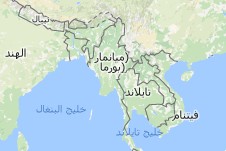 تبلغ مساحة بورما 680,000 كيلو متر مربع ويسكنها ثلاثون مليونا ويدين معظمهم بالبوذية ويعيش عدد من المسلمين يتجاوز ثلاثة مليون بنحو 7 % من مجموع السكان يعيش معظمهم فى العاصمة ( رانغون ) ومدينة ( ماندلى )التى تقع شمال العاصمة وتبعد عنها 590 كيلو متريتكلم السكان عددا من اللغات يزيد عن العشرواهمها ( البرمية ) وهى السائدة ويتكلمها اكثر السكان اما المسلمون فيعرفونها ولكن الكثير منهم يتكلم العربيةوصل الاسلام الى بورما عن طريق التجارة إذ كان بعض التجار العرب المسلمين يحطون ؤحالهم على الشواطىءكما انتشر الاسلام بعد عام 686 هجرية عندما غزا المسلمون اللتار من الصين بورما وخلعوا ملكها الطاغية الامر الذى سهل حرية الدعوة وأعطى الناس حرية اختيار العقيدة التى يتقبلها عقلهم وتنسجم مع فطرتهم وعندماحكم الهند ( أورانكزيب ) فى القرن الحادى عشر اختلف مع أخيه ( سوجا ) الذى انتقل إلى بورما ومعه عدد من أتباعه المسلمين فتوغلوا فى الداخل وتعايشوا مع السكان ونشروا الاسلام هناك وبين مسلمى بورما عدد من الهنود والصنيين وينتقل كثير من المسلمين بين ( يونان ) فى الصين و ( ( ماندلى ) فى بورما وفقا لما يهرض لهممن ضرورات ودوافع والرز هو عذاء رئيسى لسكان بورما ويزيد انتاجها على جاجتها ويعانى المسلمون الويلات من البوذيين بتحريض من كهنة المعابد البوذيه خوفا من انقراض دينهم امام التقدم الاسلامى وليس كهنة النصارى والارساليات التنصيرية وبعثات الاستعمار ودعاته الظاهرين والمخفيين للتحريض على المسلمين ولذا نسمع بين الاونة والاخرى عن مذابح تنصب للمسلمين دون اسباب او بادعاءات كاذبة ويوجد المركز الاسلامى فى العصمة ( رانغون ) كما توجد الهيئة الاسلامية فى ( نالابار ) ومدينة ( مولموين )أصدرت الحكومة البورمية سنة 2016 بيانات التعداد السكاني الخاصة بالدين والعرق لعام 2014، في خطوة هي الأولى من نوعها منذ 33 عامًا، بعد عامين من التأخر، لتظهر تلك البيانات تراجعاً في نسبة مسلمي البلاد، من 3.9% من إجمالي تعداد السكان لعام 1983، إلى 2.3%، في حين لم يشمل التعداد حوالى 1.2 مليون نسمة من مسلمي الروهينغا. وأشارت نتائج التعداد إلى أن المسلمين المسجلين، يقدرون بمليون و147 ألف و495 نسمة، من تعداد سكان البلاد البالغ 51.5 مليون نسمة